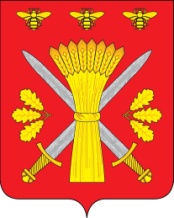 РОССИЙСКАЯ ФЕДЕРАЦИЯОРЛОВСКАЯ ОБЛАСТЬАДМИНИСТРАЦИЯ ТРОСНЯНСКОГО РАЙОНАПОСТАНОВЛЕНИЕ от  27 января  2023 г.                                                                                 № 17                      с.ТроснаО закреплении муниципальных бюджетных общеобразовательных учреждений затерриториями Троснянского районаРуководствуясь ст. 9 Закона РФ от 29.12.2012 № 273-ФЗ "Об образовании в Российской Федерации" администрация Троснянского района  п о с т а н о в л я е т:1. Закрепить муниципальные бюджетные общеобразовательные учреждения Троснянского района за территориями Троснянского района,  согласно приложению к настоящему постановлению.       2.  Постановление Администрации Троснянского района  от 31.01.2022 года  № 13 "О закреплении муниципальных бюджетных  общеобразовательных учреждений за территориями Троснянского района» признать утратившим силу.       3.   Настоящее постановление  подлежит размещению на официальном сайте администрации Троснянского района.       4.   Контроль за исполнением постановления возложить на заместителя Главы  администрации по социальным вопросам Воробьева Ю.Н.         Глава  района                                                А. В. Левковский   Приложение  к постановлению  администрации Троснянского района                                                                от « 27 » января 2023 г.    №17Перечень населенных пунктов,закрепленных за общеобразовательными  учреждениямиТроснянского районаНаименование общеобразовательного учреждения (в соответствии с уставом) и адресЗакреплённые территории Бюджетное общеобразовательное учреждение Троснянского района Орловской области «Троснянская средняя общеобразовательная школа» 303450  Орловская область, Троснянский район , с. Тросна, ул. Ленина, 5  Троснянское сельское поселение:с.Тросна, д.Барково, д.Ефратово,д.НовыеТурьи,д.Игинка,д.Козловка, д.Корсаково, д.Ладаревские Выселки, д.Красногорская,д.Верхнее Муханово, д.Ладарево,  д.Хитровка, д.Яковлево, д.Разновилье, д.Покровское,  д.Малая Тросна, д.Лаврово,д.Гранкино,д.Ильино-Нагорное,(с.Сомово,д.Верхняя Морозиха, д.Средняя Морозиха,д. Нижняя Морозиха, д.Саковнинки 10-11классы)Воронецкое сельское поселение:с.Каменец,д.Горчаковобюджетное  общеобразовательное учреждение Троснянского района Орловской области «Никольская средняя общеобразовательная школа» 303466 Орловская область, Троснянский район,  с. Никольское, ул.Молодежная, дом 12 , дом 18 Никольское сельское поселение:с. Никольское,д. Красавка,д. Березовка,п. КраснопавловскийМалахово-Слободское сельское поселение:Д.ВетренкаБюджетное  общеобразовательное учреждение Троснянского района Орловской области «Октябрьская средняя общеобразовательная школа» 303461 Орловская область, Троснянский район, п.Рождественский дом 9 ,дом 10Пенновское сельское поселение:п.Рождественский, п.Белый Немед, п.Вечерняя Заря, п.Илюхинский, с.Пенно-Бырдино, с.Пенно-Удельное, д.Бырдинка, д.Змеевка, д.Красный Клин, д.Слободка, д.Фроловка, д.Чичирино, п.Чистые Бугры.с.РождественскоеБюджетное  общеобразовательное учреждение Троснянского района Орловской области «Ломовецкая средняя общеобразовательная школа» 303459  Орловская область, Троснянский район с. Ломовец,  дом 39 а , дом 41а Ломовецкое сельское поселение:с. Ломовец,с.Черньд.ПохвистневоБюджетное  общеобразовательное учреждение Троснянского района Орловской области «Муравльская средняя общеобразовательная школа»303465 Орловская область, Троснянский район с. Муравль, дом 55  , дом 104.Муравльское сельское поселение: с.Муравль,п.Соложенки,п.Могилевский,д.Измайлово,д.Масловка,д.Обыденки.п.Алмазовский,п.Александровский,п.Дегтярный,п.Мишкинский,д.Турейка,д.РудовоМалахово-Слободское сельское поселение:п.Красноармейский, д.Лопухинка, д.Павлово,с.Малахова Слободабюджетное   общеобразовательное учреждение Троснянского района Орловской области «Жерновецкая средняя общеобразовательная школа» 303454 Орловская область, Троснянский район д. Нижнее Муханово, ул.Заводская ,дом 5 Жерновецкое сельское поселение: д.Чернодье,д. Нижнее Муханово,д.Жизло-Павлово, с.Жерновец,д.Антоновка, д.Козловка,д.Ладыжино,д.Нижняя Слободка,д.Тугарино,п.Слободабюджетное  общеобразовательное учреждение Троснянского района Орловской области «Старо-Турьянская средняя общеобразовательная школа» 303463 Орловская область, Троснянский район, д. Турьи  дом 59 и Чермошонский филиал БОУ ТР ОО «Старо-Турьянская средняя общеобразовательная школа» 303463 Орловская область, Троснянский район, д. Чермошное, дом 5 аМалахово-Слободское сельское поселение:с.Турьи, д. Чермошное,д.Свапские дворы,  д.Крапивка. Пенновское сельское поселение:п.Колычевский, с.Высокое,с.Студенок, д.Редогощь, п.Покровский, п.Студенецкий, п.Троицкийбюджетное  общеобразовательное учреждение Троснянского района Орловской области Воронецкая средняя общеобразовательная школа 303472   Орловская область, Троснянский район с. Воронец, дом 172 Воронецкое сельское поселение:с. Воронец, д.Лебедиха, хутор Надежда, п.Кулига, п.Лужок, п.Макеевский,п.Село,п.ШейкаНикольское сельское поселение:с.Гнилец, п.Бобрик, д.СоборовкаБюджетное  общеобразовательное учреждение Троснянского района Орловской области «Сомовская основная общеобразовательная школа» 303471 Орловская область, Троснянский район д. Сомово, дом 1Троснянское сельское поселение:с.Сомово,д.Верхняя Морозиха,д. Средняя Морозиха, д. Нижняя Морозиха, д.Саковнинки 1-9классы